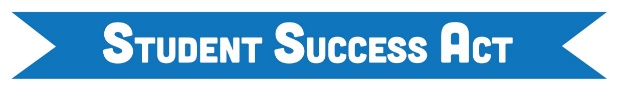 學生是我們的成功社區意見調查會[Date] [Time] [Location]學生是我們的成功社區意見調查會[Date] [Time] [Location]學生是我們的成功社區意見調查會[Date] [Time] [Location]學生是我們的成功社區意見調查會[Date] [Time] [Location]意見調查優先領域學生、學校及教育人員執行順利的是什麼？學生、學校及教育人員的挑戰是什麼？你的改善建議是什麼？減少學術差異符合學生的心理及行為需求學生是我們的成功社區意見調查會[Date] [Time] [Location]學生是我們的成功社區意見調查會[Date] [Time] [Location]學生是我們的成功社區意見調查會[Date] [Time] [Location]學生是我們的成功社區意見調查會[Date] [Time] [Location]意見調查優先領域學生、學校及教育人員執行順利的是什麼？學生、學校及教育人員的挑戰是什麼？你的改善建議是什麼？提供使用學術課程讓教職員有足夠時間配合、審查資料並制定策略，支持學生順利畢業。學生是我們的成功社區意見調查會[Date] [Time] [Location]學生是我們的成功社區意見調查會[Date] [Time] [Location]學生是我們的成功社區意見調查會[Date] [Time] [Location]學生是我們的成功社區意見調查會[Date] [Time] [Location]意見調查優先領域學生、學校及教育人員執行順利的是什麼？學生、學校及教育人員的挑戰是什麼？你的改善建議是什麼？建立並加強夥伴關係其他關於學生成功的相關問題或意見？其他關於學生成功的相關問題或意見？其他關於學生成功的相關問題或意見？其他關於學生成功的相關問題或意見？